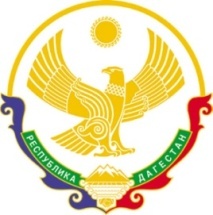 РЕСПУБЛИКА ДАГЕСТАНМУНИЦИПАЛЬНОЕ ОБРАЗОВАНИЕ СЕЛО «ВЕРХНЕЕ ИНХО»СОБРАНИЕ ДЕПУТАТОВ АДМИНИСТРАЦИИ СЕЛЬСКОГО ПОСЕЛЕНИЯСЕЛО «ВЕРХНЕЕ ИНХО»                  индекс:    368935     ИНН  0509002089     КПП   050901001          ОГРН 1020501743404Решение:Утвердить бюджет МО  село «Верхнее Инхо»  на 2019 год в размере 2147,0 рублей, и  плановый период на 2020 год в размере 1507,0рублей, на 2021 год в размере 1507,0рублей.      а) Доходы:                                                                                                                                                      2019 г.                2020г.          2021г.        б) Расходы  по учреждениям:                       Председатель                   сельского Собрания	/Магомедов М.М /Дотация   1981,0 1341,0     1341,0В.т.ч. дотация на частичную оплату повыш.з/платы работ.культуры8,00,0      0,0Субвенция75.075,075,0Собственные доходы 91,091,091,0В том числе:НДФЛ17,017,017,0ЕСХНЗемельный налог43,043,043,0Имущественный31,031,031,0                       ИТОГО:2147,01507,01507,0а)Аппарат управления1330,01060,01060,0б)МКУК 270,0170,0170,0в)ВУС75,075,075,0г)ЗАГС0,00,00,0д)Ф/К и спорт20,015,015,0ж)Молодежная политика11,07,07,0з)ЖКХ (благоустройство)441,0180,0180,0          ИТОГО:2147,01507,01507,0